PRENSAMariano Llorente, miembro crucial de la compañía Micomicón -con la que Factoría ha creado ya anteriores espectáculos- es el creador de este juego con el clásico, como él dice, “para morirse de risa y estupor”. Algo a lo que contribuyen sin duda los actores, otro punto fuerte de este montaje
EL PAÍS-ON MADRID, Natalia EriceA veces, las actualizaciones son apenas un cambio cosmético, fruto más del diseñador de vestuario y el escenógrafo que de una adaptación real del contenido a los tiempos que corren. No es el caso del montaje dirigido por Mariano Llorente… Las preocupaciones de los personajes, carentes de certezas, son las nuestras: el terrorismo, la violencia doméstica o el valor de la presencia de uno en este mundo. Y sin ir con trajes de chaqueta y estar rodeados de muebles de tienda sueca, con un discurso propio y muy social
SALIR URBAN, Marga F. RosendeCapta rápidamente el interés del espectador….que se ve tan sorprendido que participa espontáneamente en el inteligente juego. Las carcajadas se suceden sin interrumpir los diálogos… Me parece una obra muy profunda, con toda la profundidad que puede tener la risa. Y aún la carcajada.
NOTICIAS TEATRALES MªAnunciación Fernández AntónMuy buena interpretación, con la sencillez y la gracia que actrices y actores confieren a sus papeles… Muy recomendable para el público comprometido, para el público en general y para algun@s monarcas en particular, creo.
LA REPÚBLICA CULTURAL, Julio CastroEl emocionante discurso de Juan Gelman al recibir el Premio Cervantes retumba nuevamente en los oidos, por todo lo que comparte en común con lo expresado por Llorente.
EL DECANO DE GUADALAJARA, Rafael González Tejel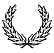 